Администрация городского округа Самара информирует о нижеследующем:В целях расселения  аварийного  жилищного  фонда  и  развития жилищного строительства в рамках государственной программы Самарской› областп «Переселение граждан из аварийного жилищного фонда, признанного таковым до 1 января 2017 года» до 2024 года», утвержденной Постановлением' Правительства Самарской области от 29.03.2019 № 179 у городского округа; Самара до 22.06.2022 года имеется следующая потенциальная потребность в приобретение (строительстве) жилых помещений*:2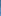 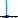 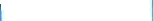 1 комнатные квартиры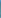 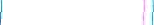 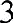 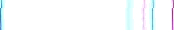 3 комнатные квартиры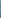 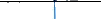 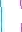 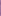 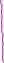 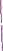 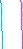 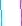 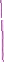 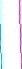 4комнатные квајзтиры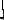 комнатные квајзтирыКонтактное лицо	Департамент управления имуществом городского округа Самара, 977 77 99*не является публичной офертой.комнатностьдиапазон, м2диапазон, м2кол-во,штплощадь приобретаемая, м2128,0084618 234,30128,0129,0041 1 170,80	129,0130,0030884,70	 	130,0131,0023706,50	 	1 	31,0132,0031980,40	132,0133,0025 	815,90	133,0134,0011	’368,60134,0135,0010343,50    	135,0136,0015 	531,00136,0137,0014510,00137,0138,007262,801   38,01 39,004 	154,10	139,0140,00139,30140,0141,002    80,80  	1	41,0142,002   82,40	142,0143,00142,50	 	144,0145,00144,20145,0146,00145,10146,0147,003140,70148,0149,003145,70149,0150,004197,80150,0151,00150,90152,0153,00152,20	162,0163,002124,70190,0191,00190,40	ИТОГО: 1080ИТОГО: 1080ИТОГО: 1080ИТОГО: 108026 099,302 комнатные ква2 комнатные ква2 комнатные ква2 комнатные квартирыкомнатностьдиапазон, м2диапазон, м2кол-во,штплощадь приобретаемая, м2  228,00621 487,20228,0129,0012343,80229,0130,007208,30230,0131,0018553,20    	231,0132,0015475,80232,0133,0012390,40233,0134,0018 	602,30234,0135,0022759,20235,0136,00301 069,00236,0137,0021767,70237,0138,0024903,80238,0139,00261 001,90239,0140,0022869,10240,0141,0023932,10241,0142,0022913,00242,0143,00271 150,40243,0144,00361 568,10244,0145,00371 651,70245,0146,00793 601,80246,0147,00582 696,50247,0148,00321 519,80248,0149,00341 649,40249,0150,0015743,40250,0151,00693 495,70251,0152,00351 798,60252,0153,006314,90253,0154,004214,10254,0155,007380,60255,0156,004222,00256,0157,006339,00257,0158,003172,90258,0159,002117,10259,0160,002118,90260,0161,008485,10261,0162,006369,00262,0163,005313,20263,0164,003190,30264,0165,00164,80265,0166,003197,20269,0170,00169,10272,0173,00172,80273,0174,00173,40278,0179,00178,40298,0199,00198,70ИТОГО: 821ИТОГО: 821ИТОГО: 821ИТОГО: 82135 043,70комнатностьдиапазон, м2диапазон, м2кол-во,штплощадь приобретаемая, м2328,00127,30328,0129,00256,60329,0130,00129,20330,0131,005151,40	331,0132,004126,60332,0133,006194,80333,0134,003 	101,10334,0135,00269,80335,0136,00135,90336,0137,003110,10337,0138,003112,40338,0139,00276,90339,0140,00279,50340,0141,006242,90341,0142,005208,10342,0143,004171,20343,0144,009391,60344,0145,004177,50345,0146,005228,10346,0147,008373,80347,0148,005236,20348,0149,005243,60349,0150,003148,80350,0151,0011554,50351,0152,004207,00352,0153,0016843,003	I53,0154,0011588,30354,0155,003163,20355,0156,0010555,80356,0157,0010566,40357,0158,0012689,30358,0159,007410,00359,0160,003179,50360,0161,0011666,80361,0162,004247,00362,0163,00 114875,90363,0164,004254,00364,0165,008515,10365,0166,003196,80366,0167,002133,50367,0168,005338,00369,0170,002138,80370,0171,00170,70372,0173,00172,20373,0174,00173,30374,0175,005372,10375,0176,00175,40376,0177,002153,80377,0178,00177,10379,0180,002159,60380,0181,002160,60381,0182,002163,70382,0183,00183,00383,0184,00183,40386,0187,00186,20389,0190,00189,30390,0191,00190,10399,01100,00199,50øToro: 2s3øToro: 2s3øToro: 2s3øToro: 2s313 626,30комнатностьдиапазон, м2диапазон, м2кол-во,штплощадь пдиоб етаемая, м2436,0137,00136,20441,0142,0033001 	41,80	42,20442,0142,0033001 	41,80	42,20447,0148,00147,80448,0149,00148,50451,0152,00151,50452,0153,00152,30458,0159,00159,00459,0160,00159,70461,0162,003184,20462,0163,00162,60463,0164,00163,20464,0165,00164,30467,0168,00167,70472,0173,003217,80473,0174,00173,60479,0180,00179,30483,0184,002167,10485,0186,002171,80486,0187,002173,20494,0195,00194,404113,01114,001113,10ИТОГО: 29ИТОГО: 29ИТОГО: 29ИТОГО: 291 971,30комнатностьдиапазон, м2диапазон, м2кол-во,штплощадь пиобетаемая, м2585,0186,00185,40ИТОГО: 1ИТОГО: 1ИТОГО: 1ИТОГО: 185,40